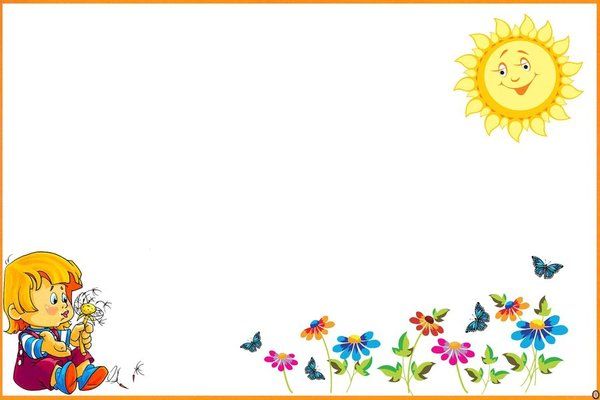 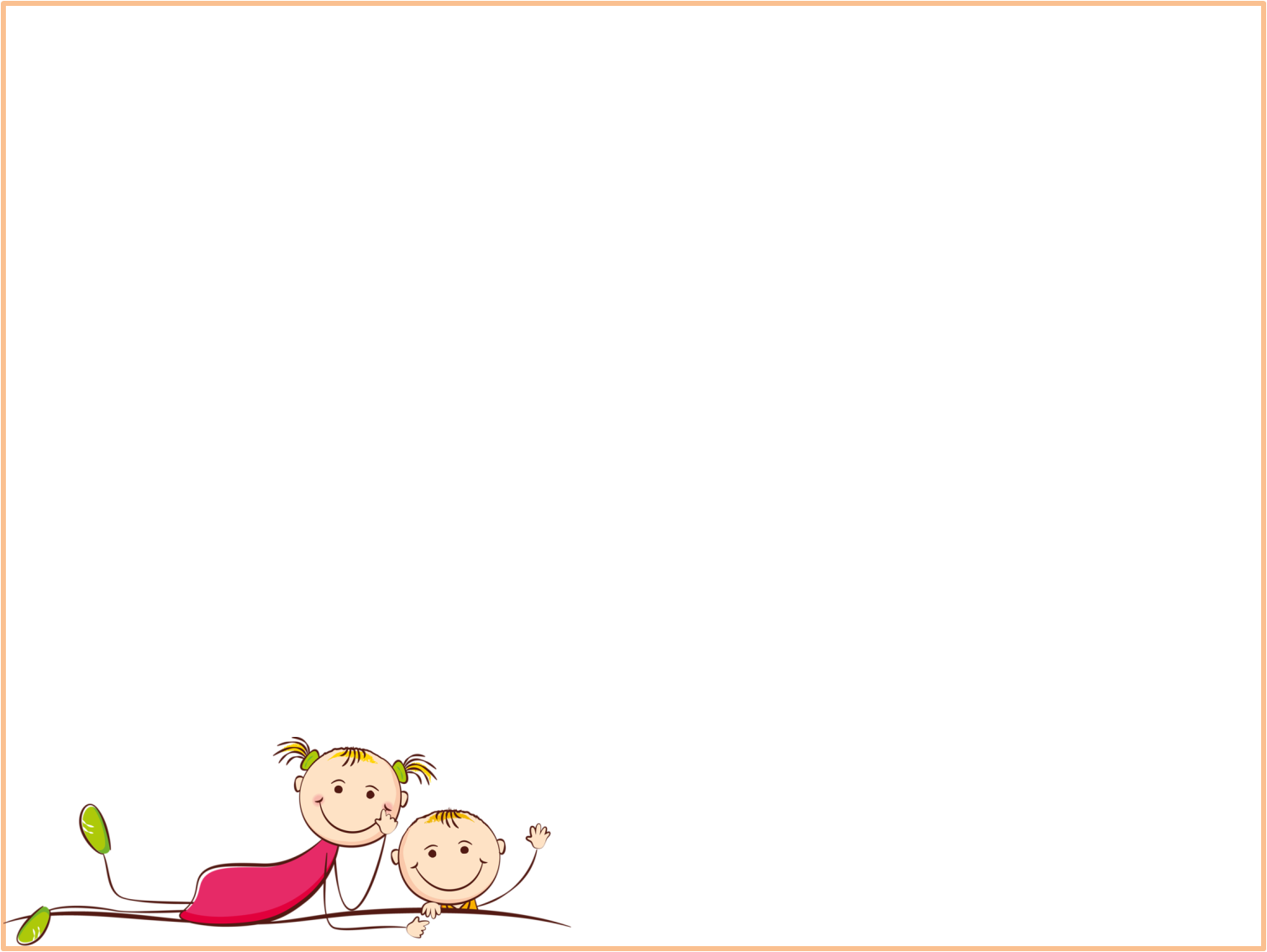 Чистоговорки.

Са-са-са: на столе оса (в клетке спит лиса).
Су-су-су: боимся мы осу (смотрим на лису).
Сы-сы-сы: жало у осы (хвост пушистый у лисы).
Се-се-се: кисель дадим осе (знаем сказку о лисе).

Ли-ли-ли: в синем море корабли (сели на мели).
Ля-ля-ля: мачта корабля (в книге есть поля).
Ле-ле-ле: гнезда на скале (казак сидит в седле).
Лю-лю-лю: мамочку люблю (соломку постелю).

Ла-ла-ла: отвесная скала (маму ждут дела).
Лу-лу-лу: обойдем скалу (мусор на полу).
Лы-лы-лы: сели слева от скалы.
Ло-ло-ло: в лодке есть весло (всадник сел в седло).


Прежде чем переходить к быстрому проговариванию скороговорок, ребенок должен её запомнить. Темп произнесения убыстряется постепенно.  Скороговорки .
У Сени и Сани сом с усами.Сеня в сени сено вез.У осы не усы, не усищи, а усики.Коси, коса, пока роса. Роса долой и мы домой.Везет Сеня с Саней, Соню на санях.От топота копыт пыль по полю летит.Восьмой кол вбили в частокол.Топали да топали, дотопали до тополя.Дятел дуб долбил, да не додолбил.В один, Клим, клин колоти.Маланья-болтунья молоко болтала, да не выболтала.Чистоговорки с трудными звуками.Дальше переходим к трудным звукам Ш, Ж, Щ, Ч, Р. Они гораздо быстрее войдут в речь ребенка, если вы совместными усилиями сочините что-то вроде:Ря-ря-ря: алая заря (накормим снегиря).Рю-рю-рю: рисую я зарю (игрушки подарю).Ри-ри-ри: чисто говори (на ветках снегири).Ра-ра-ра: в школу мне пора (дети нашего двора).Ре-ре-ре: игры во дворе (читаем детворе).Ро-ро-ро: легкое перо (на полу ведро).Ры-ры-ры: стихи для детворы (фишки для игры).Ру-ру-ру: развлекаем детвору (гуси ходят по двору).Ар-ар-ар: из кастрюли валит пар (у больного жар).Ор-ор-ор: разгорелся спор (выметаем сор).Ир-ир-ир: роту строит командир (во дворе устроим пир).